Kungshamn-Lysekil-Munkedals Inner Wheel Club                                                                                                             Distrikt 236Inbjudan till mars månads IW-möteProgramansvariga är Anna Schwenius, Anita Lundqvist och Elsy Einarsson som tillsammans med styrelsen bjuder in till Lunchmöte på Hensbacka i Munkedal den 12 mars 2024   kl.13.                                               OBS. TIDEN !Vi börjar med att äta lunch:  Soppa/bröd och kaffe/kaka.      Pris: 150 kr.Dagens program: Marie informerar.Hur komma in och hur hittar vi på Inner Wheels Hemsida.Vi har vanligt lotteri, där intäkten går till klubbkassan.                                                                                                 Britta Söderlund, Ingrid Sjöblom-Karlsson, Gunvor Sjöblom, Marianne Schewenius och Anna Schwenius har med sig vinster.Vi har också Bokförsäljning. Alla tar med sig någon, några böcker som säljs för 20 kr/st. Intäkten går till klubbkassan.Referat från Febr.månadsmötet och protokoll från Valmötet finns på Hemsidan.Anmälan senast  8 mars till Barbro.  dahlgren.barbro@telia.com     Tel. 0705-94 04 46Förhands- info:Till aprilmötet: 9 april är vi inbjudna till Uddevalla klubbens  Lunchmöte på Riverside.                           Inbjudan kommer…Vårt möte i maj kommer att vara på ”Butiken på landet”                                                                          Programansvariga är då:  Lisbeth Hedlund och Gunnel Olsson.Styrelsen planerar för ett junimöte på Orust.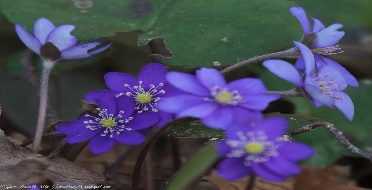 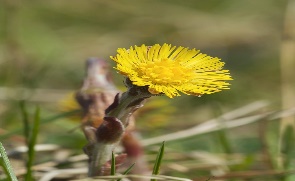                                     Kanske….. också lite vårtecken på gång när vi ses ?Välkomna                                                                                                                                                                                            önskar Programansvariga och vi i styrelsen/     Sonja Henriksson/sekr.                                                                                  